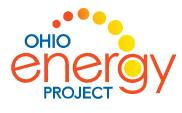 Name:  ___________________________________________________ True or False  All the energy in the universe that has ever existed is the same amount of energy that exists today. ______ True or False  The wind is not blowing so the turbine blades are not moving. The blades represent potential energy. ______ Multiple ChoiceSome areas of the Earth have dependable strong winds while other areas do not.  The direction and strength of the wind are modified by:Earth's terrainBodies of water Vegetative coverAll of these ______ Multiple ChoiceTo generate electricity in a wind turbine, electricity is produced when the rotating electrical generator is placed between two __________________.  BladesRotorsGearsMagnets______ Multiple ChoiceAll of these are true of wind turbines, except:It is a clean, renewable energy source.It is the top killer of birds in the wild. The wind energy field creates jobs and U.S. competitiveness.It is a sustainable, domestic energy source.______ Multiple ChoiceThis is the sequence of the Engineering Design Process.Create, Ask, Plan, Imagine, ImproveImagine, Create, Plan, Ask, ImproveAsk, Imagine, Plan, Create, ImprovePlan, Improve, Ask, Imagine, Create______ Multiple ChoiceTwo forces are acting on the blades when they are rotating in the wind. Identify them and whether they are a positive or a negative force.Lift = negative, Drag = positiveGravity = positive, Thrust = negativeLift = positive, Drag = negativeThrust = positive, Lift = negative______ Multiple ChoiceTo create more voltage, Make your rotor spin faster.Make your rotor spin slower.Increase the number of blades.Increase the weight of the blades.______ Multiple ChoiceWhich angle of the blade, to the wind, would cause the greatest amount of drag?90⁰60⁰30⁰0⁰_____ Multiple ChoiceThe units used to measure electrical output of the wind turbine are;WattsMillivoltsCoulombsJoulesShort AnswerExplain the energy transfer in a wind turbine beginning at the sun and ending with a light bulb.Be sure to use these terms in your answer. These can be used more than once. (3 points)Electrical, Mechanical, Radiant, ThermalMany variables are taken into consideration when designing your blades and placement in the rotor.  List a minimum of four. (2 points)